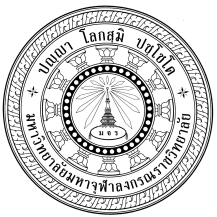 กำหนดการพิธีประสาทปริญญาประจำปี ๒๕๕๙มหาวิทยาลัยมหาจุฬาลงกรณราชวิทยาลัย๑๔ – ๑๕ พฤษภาคม ๒๕๕๙ณ อาคาร มวก. ๔๘ พรรษา มหาวิทยาลัยมหาจุฬาลงกรณราชวิทยาลัยตำบลลำไทร อำเภอวังน้อย จังหวัดพระนครศรีอยุธยา-------------------------วันพฤหัสบดีที่ ๑๒ พฤษภาคม  พ.ศ. ๒๕๕๙วันศุกร์ที่ ๑๓ พฤษภาคม พ.ศ. ๒๕๕๙วันเสาร์ที่  ๑๔  พฤษภาคม พ.ศ. ๒๕๕๙วันอาทิตย์ที่ ๑๕ พฤษภาคม พ.ศ. ๒๕๕๙หมายเหตุ  	พระภิกษุ ผู้บริหาร พระคณาจารย์ พระเจ้าหน้าที่ และพระบัณฑิตห่มดองรัดอก คณาจารย์และบัณฑิต 
ฝ่ายคฤหัสถ์สวมชุดครุยปริญญา ข้าราชการแต่งเครื่องแบบปกติขาวประชาชนทั่วไปแต่งกายสุภาพ-----------------เวลา ๐๗.๐๐ น.- ลงทะเบียนเวลา ๐๘.๓๐-๐๙.๓๐ น.- พระธรรมสุธี นายกสภามหาวิทยาลัย เดินทางมาถึงห้องประชุม- ประธานในพิธี จุดธูป เทียน และนำบูชาพระรัตนตรัย- พระศรีคัมภีรญาณ,รศ.ดร. รองอธิการบดีฝ่ายวิชาการ ถวายรายงาน- พระธรรมสุธี นายกสภามหาวิทยาลัย กล่าวเปิดการสัมมนาเวลา ๐๙.๓๐ น.- ปาฐกถาพิเศษ เรื่อง “ธรรมาภิบาลเพื่อการปฏิรูป”   โดย พระพรหมบัณฑิต ศ.ดร. อธิการบดีมหาวิทยาลัยมหาจุฬาลงกรณราชวิทยาลัยเวลา ๑๑.๐๐ น.- ฉันภัตตาหารเพล/รับประทานอาหารเวลา ๑๓.๐๐-๒๔.๐๐ น.- พิธีซ้อมใหญ่รับปริญญา คณะสังคมศาสตร์ คณะมนุษยศาสตร์ และบัณฑิตที่ลาสิกขาเวลา ๐๗.๓๐ น.- พิธีซ้อมใหญ่รับปริญญา คณะพุทธศาสตร์ คณะครุศาสตร์ และอภิธรรมโชติกะวิทยาลัยเวลา ๑๒.๓๐-๒๒.๐๐ น.- พิธีซ้อมใหญ่รับปริญญา ปริญญากิตติมศักดิ์ ผู้รับเข็มเกียรติคุณ พุทธศาสตรดุษฎีบัณฑิต พุทธศาสตรมหาบัณฑิต และสถาบันสมทบเวลา ๐๘.๐๐ น.- พุทธศาสตรบัณฑิตพร้อมกัน ณ หอประชุม มวก. ๔๘ พรรษาเวลา ๐๘.๑๐ น.-	ถวายผ้าไตรจีวรและย่ามแก่พุทธศาสตรบัณฑิต คณะสังคมศาสตร์-	พุทธศาสตรบัณฑิต ทั้งนั้นอนุโมทนาเวลา ๐๘.๓๐ น.-	คณะผู้บริหาร กรรมการสภามหาวิทยาลัย คณาจารย์ เจ้าหน้าที่ แขกผู้มีเกียรติ        และพุทธศาสตรบัณฑิต พร้อมกัน ณ หอประชุม มวก. ๔๘ พรรษาเวลา ๐๙.๐๐ น.-	สมเด็จพระพุฒาจารย์  เจ้าคณะใหญ่หนตะวันออก  ปฏิบัติหน้าที่แทนผู้ปฏิบัติหน้าที่แทนสมเด็จพระสังฆราช   เดินทางมาถึงหอประชุม มวก. ๔๘ พรรษา-	นายกสภามหาวิทยาลัย อธิการบดี และคณะผู้บริหารถวายการต้อนรับ-	สมเด็จพระพุฒาจารย์ จุดธูปเทียนบูชาพระรัตนตรัย-	นายกสภามหาวิทยาลัยถวายเครื่องสักการะ-	ผู้แทนพุทธศาสตรบัณฑิตถวายเครื่องสักการะ-	อธิการบดีถวายรายงาน-	คณบดีคณะสังคมศาสตร์ ขานชื่อพุทธศาสตรบัณฑิต (บรรพชิต) - คณบดีคณะมนุษยศาสตร์ ขานชื่อพุทธศาสตรบัณฑิต (คฤหัสถ์) และบัณฑิตที่ลาสิกขาเข้ารับปริญญาตามลำดับ-	สมเด็จพระพุฒาจารย์ ประทานปริญญาบัตร-	พระสงฆ์เจริญชัยมงคลคาถา-	สมเด็จพระพุฒาจารย์ ประทานโอวาท-	อธิการบดีถวายเครื่องไทยธรรมแด่สมเด็จพระพุฒาจารย์-	พุทธศาสตรบัณฑิตคณะสังคมศาสตร์ คณะมนุษยศาสตร์ และบัณฑิตที่ลาสิกขา   ถ่ายภาพหมู่ร่วมกับ สมเด็จพระพุฒาจารย์ และคณะผู้บริหาร- เป็นอันเสร็จพิธี (ในภาคเช้า)เวลา ๑๑.๐๐ น.-	พักฉันภัตตาหารเพล/รับประทานอาหารเวลา ๑๓.๓๐ น.-	คณะผู้บริหาร กรรมการสภามหาวิทยาลัย คณาจารย์ เจ้าหน้าที่ แขกผู้มีเกียรติและ   พุทธศาสตรบัณฑิต คณะมนุษยศาสตร์ (บรรพชิต) คณะสังคมศาสตร์ (คฤหัสถ์) พร้อมกัน ณ หอประชุม มวก. ๔๘ พรรษา-	สมเด็จพระพุฒาจารย์  เจ้าคณะใหญ่หนตะวันออก  ปฏิบัติหน้าที่แทนผู้ปฏิบัติหน้าที่แทนสมเด็จพระสังฆราช   เดินทางมาถึงหอประชุม มวก. ๔๘ พรรษา-	นายกสภามหาวิทยาลัย อธิการบดีและคณะผู้บริหารถวายการต้อนรับ-	สมเด็จพระพุฒาจารย์ จุดธูปเทียนบูชาพระรัตนตรัย-	นายกสภามหาวิทยาลัย ถวายเครื่องสักการะ-	ผู้แทนพุทธศาสตรบัณฑิต ถวายเครื่องสักการะ-	อธิการบดีถวายรายงาน-	คณบดีคณะมนุษยศาสตร์ ขานชื่อพุทธศาสตรบัณฑิต คณะมนุษยศาสตร์ (บรรพชิต)    คณบดีคณะสังคมศาสตร์ ขานชื่อพุทธศาสตรบัณฑิต คณะสังคมศาสตร์ (คฤหัสถ์) เข้ารับปริญญาบัตรตามลำดับ-	สมเด็จพระพุฒาจารย์ ประทานปริญญาบัตร-	พระสงฆ์เจริญชัยมงคลคาถา-	สมเด็จพระพุฒาจารย์ ประทานโอวาท-	อธิการบดีถวายเครื่องไทยธรรมแด่สมเด็จพระพุฒาจารย์-	พุทธศาสตรบัณฑิตคณะมนุษยศาสตร์ คณะสังคมสังคมศาสตร์ ถ่ายภาพหมู่ร่วมกับ สมเด็จพระพุฒาจารย์และคณะผู้บริหาร- เป็นอันเสร็จพิธีเวลา ๐๘.๐๐ น.- พุทธศาสตรบัณฑิตพร้อมกัน ณ หอประชุม มวก. ๔๘ พรรษาเวลา ๐๘.๑๐ น.-	ถวายผ้าไตรจีวรและย่ามแก่พุทธศาสตรบัณฑิตคณะพุทธศาสตร์ คณะครุศาตร์-	พุทธศาสตรบัณฑิต ทั้งนั้นอนุโมทนาเวลา ๐๘.๐๐ น.-	คณะผู้บริหาร กรรมการสภามหาวิทยาลัย คณาจารย์ เจ้าหน้าที่ แขกผู้มีเกียรติ        พุทธศาสตรบัณฑิต และอภิธรรมบัณฑิต พร้อมกัน ณ หอประชุม มวก. ๔๘ พรรษาเวลา ๐๙.๐๐ น.-	สมเด็จพระมหารัชมังคลาจารย์ ผู้ปฏิบัติหน้าที่สมเด็จพระสังฆราช  เดินทางมาถึงหอประชุม มวก. ๔๘ พรรษา-	นายกสภามหาวิทยาลัย อธิการบดีและคณะผู้บริหารถวายการต้อนรับ-	สมเด็จพระมหารัชมังคลาจารย์ จุดธูปเทียนบูชาพระรัตนตรัย-	นายกสภามหาวิทยาลัยถวายเครื่องสักการะ-	ผู้แทนพุทธศาสตรบัณฑิตถวายเครื่องสักการะ-	อธิการบดีถวายรายงาน-	คณบดีคณะพุทธศาสตร์ ขานชื่อพุทธศาสตรบัณฑิตคณะพุทธศาสตร์ และคณบดี     คณะครุศาสตร์ ขานชื่อพุทธศาสตรบัณฑิตคณะครุศาสตร์ เข้ารับปริญญาบัตรตามลำดับ-	ผู้อำนวยการอภิธรรมโชติกะวิทยาลัย ขานชื่อผู้สำเร็จการศึกษาเข้ารับประกาศนียบัตรอภิธรรมบัณฑิต เข้ารับปริญญาบัตรตามลำดับ-	สมเด็จพระมหารัชมังคลาจารย์ ประทานปริญญาบัตร-	พระสงฆ์เจริญชัยมงคลคาถา-	สมเด็จพระมหารัชมังคลาจารย์ ประทานโอวาท-	อธิการบดีถวายเครื่องไทยธรรมแด่สมเด็จพระมหารัชมังคลาจารย์-	พุทธศาสตรบัณฑิต คณะพุทธศาสตร์ คณะครุศาสตร์และอภิธรรมบัณฑิต ถ่ายภาพหมู่ร่วมกับ สมเด็จพระมหารัชมังคลาจารย์ และคณะผู้บริหาร- เป็นอันเสร็จพิธี (ในภาคเช้า)เวลา ๑๑.๐๐ น.-	พักฉันภัตตาหารเพล/รับประทานอาหารเวลา ๑๒.๐๐ น.-	ถวายผ้าไตรจีวรและย่ามแก่ พุทธศาสตรดุษฎีบัณฑิต พุทธศาสตรมหาบัณฑิต-	นายกสภามหาวิทยาลัย กล่าวสัมโมทนียกถา-	พุทธศาสตรดุษฎีบัณฑิต และพุทธศาสตรมหาบัณฑิต ทั้งนั้นอนุโมทนาเวลา ๑๓.๓๐ น.-	คณะผู้บริหาร กรรมการสภามหาวิทยาลัย คณาจารย์ เจ้าหน้าที่ แขกผู้มีเกียรติ ผู้รับปริญญากิตติมศักดิ์ เข็มเกียรติคุณ พุทธศาสตรดุษฎีบัณฑิต พุทธศาสตรมหาบัณฑิต   และสถาบันสมทบ พร้อมกัน ณ หอประชุม มวก. ๔๘ พรรษา-	สมเด็จพระมหารัชมังคลาจารย์ ประธานคณะผู้ปฏิบัติหน้าที่สมเด็จพระสังฆราช  เดินทางมาถึงหอประชุม มวก. ๔๘ พรรษา-	นายกสภามหาวิทยาลัย อธิการบดีและคณะผู้บริหารถวายการต้อนรับ-	สมเด็จพระมหารัชมังคลาจารย์ จุดธูปเทียนบูชาพระรัตนตรัย-	นายกสภามหาวิทยาลัย ถวายเครื่องสักการะ-	ผู้แทนพุทธศาสตรดุษฎีบัณฑิต ถวายเครื่องสักการะ-	อธิการบดี ถวายรายงาน-	รองอธิการบดี อ่านประกาศสดุดีพุทธศาสตรดุษฎีบัณฑิตกิตติมศักดิ์ และพุทธศาสตรมหาบัณฑิตกิตติมศักดิ์-	สมเด็จพระมหารัชมังคลาจารย์ ประทานปริญญาพุทธศาสตรดุษฎีบัณฑิตกิตติมศักดิ์   และพุทธศาสตรมหาบัณฑิตกิตติมศักดิ์-	รองอธิการบดี อ่านประกาศเกียรติคุณผู้ที่ได้รับเข็มเกียรติคุณ-	สมเด็จพระมหารัชมังคลาจารย์ ประทานเข็มเกียรติคุณ-	คณบดีบัณฑิตวิทยาลัย ขานชื่อพุทธศาสตรดุษฎีบัณฑิต พุทธศาสตรมหาบัณฑิต       และสถาบันสมทบ เข้ารับปริญญาบัตรตามลำดับ-	สมเด็จพระมหารัชมังคลาจารย์ ประทานปริญญาบัตร-	พระสงฆ์เจริญชัยมงคลคาถา-	สมเด็จพระมหารัชมังคลาจารย์ ประทานโอวาท-	อธิการบดีถวายเครื่องไทยธรรมแด่สมเด็จพระมหารัชมังคลาจารย์-	พุทธศาสตรดุษฎีบัณฑิตกิตติศักดิ์ พุทธศาสตรมหาบัณฑิตกิตติมศักดิ์ ผู้ที่ได้รับเข็มเกียรติคุณ พุทธศาสตรดุษฎีบัณฑิต พุทธศาสตรมหาบัณฑิต และสถาบันสมทบ ถ่ายภาพหมู่ร่วมกับสมเด็จพระมหารัชมังคลาจารย์ และคณะผู้บริหาร- เป็นอันเสร็จพิธี